CURRICULUM VITAEData Pribadi:Nama			: Taufiq YuliantoAlamat			: Jl. Kenari Selatan Blok A3 No 9 RT 01 RW 24, Pondok Hijau Permai,   Pengasinan, Rawalumbu, 17115, Kota BekasiNo. Hp			: 08999347548Email			: 1. yuliantotaufiqq@gmail.com  2. yulianto_taufiq18@yahoo.comTTL			: Jakarta, 18 Juli 1990Tujuan Berkarir:Saya ingin menjadi yang terbaik di Tempat Saya Bekerja dan ingin memberikan kontribusi terbaik untuk perusahaan demi perkembangan perusahaanRiwayat Pendidikan:Formal:2010-2015: Jurusan Sistem Informasi Gunadarma, lulus dengan IPK 3,052005-2008: SMA Negeri 13 Bekasi2002-2005: SMP Bani Taqwa Bekasi1996-2002: SDN Margahayu 13 BekasiNon Formal:Has successfully completed the course of Web Programming Using PHP and MySQLHeld on: September 17, 2012 until September 21,2012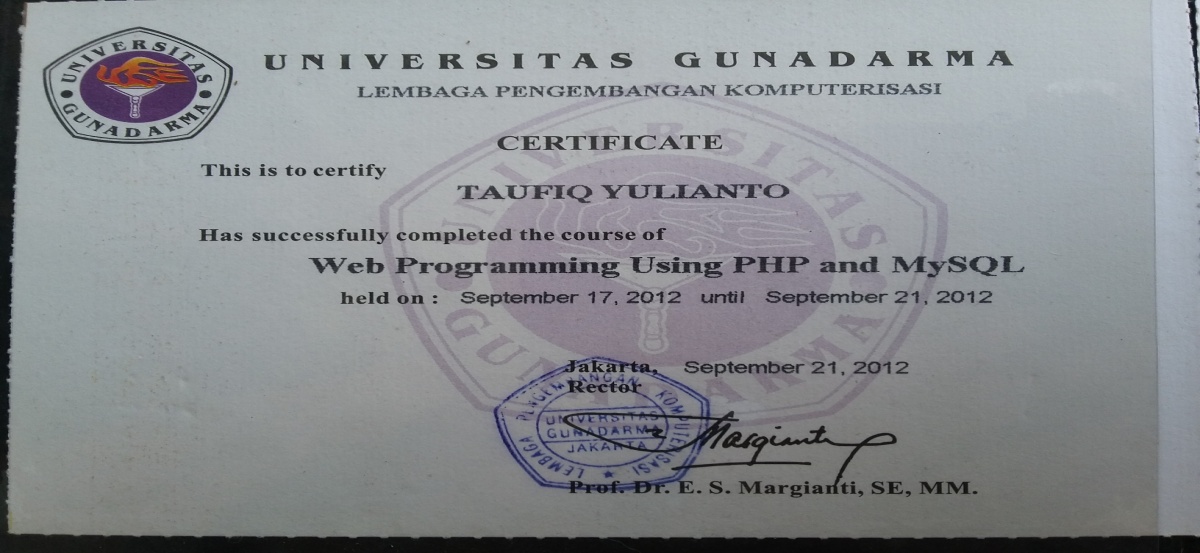 Has successfully completed the course of Improving Skills And Communication EffectiveHeld on: March 25, 2013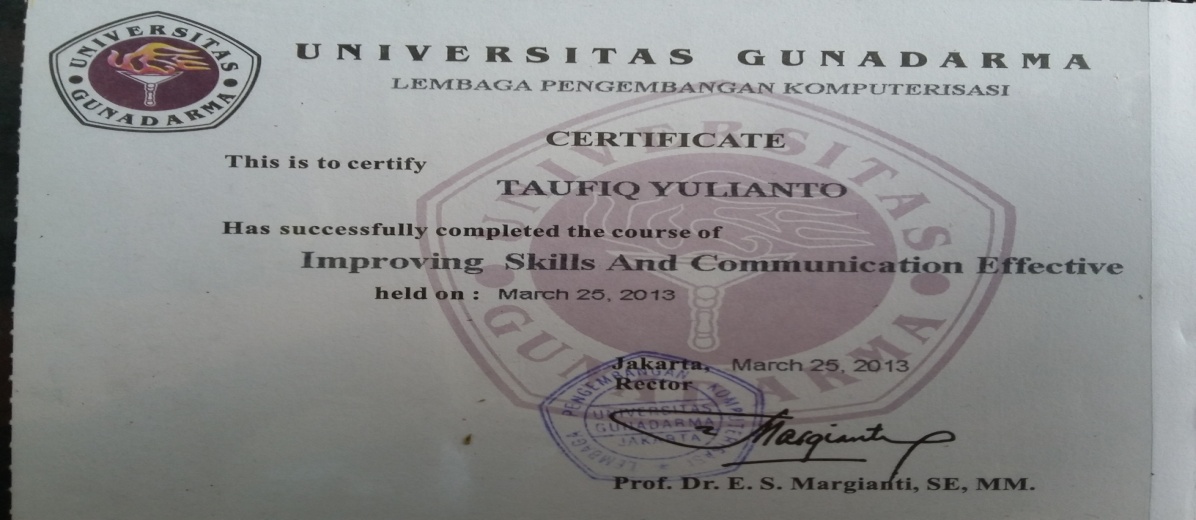 Pengalaman Kerja:Mulai bekerja di Bekasi Ekspres Media PT Periode 1 Oktober 2015 – sekarangJabatan: EditorTanggung Jawab:Melakukan proses editing terhadap artikel-artikel atau naskah berita sebelum terbitMengecek tulisan sesuai khaidah Bahasa Indonesia yang baik dan benarMemastikan naskah terbit dengan baik dan benarKompetensi Diri:Mampu bekerja di lingkungan yang serba cepatSangat antusias untuk memulai pekerjaan dan berkontribusi dengan baik untuk timSangat bertanggung jawab dengan pekerjaannyaBisa bekerja di bawah tekananKemampuan baik untuk berkomunikasi secara lisan dan tertulis dengan perhatian yang luar biasa terhadap detailSangat terorganisir dan kreatifKemampuan Lain Yang Dimiliki:Comic Artist (membuat komik), Menulis (membuat novel), Hobi:Futsal, Gym, Bermusik 